Please turn the page for Information regarding the return of this referral.Please return this form by post, fax or email to:The Pepper Pot Centre1a Thorpe CloseLadbroke GroveLondon W10 5XLTel: 020 8968 6940Fax: 020 8968 3169Email: reception@pepperpotcentre.org.uk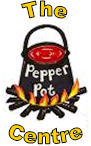 SURNAME:FIRST NAME:ADDRESS:TELEPHONE NUMBER:DATE OF BIRTH:DO YOU LIVE ALONE:YES   NO   (PLEASE TICK APPROPRIATE BOX)YES   NO   (PLEASE TICK APPROPRIATE BOX)YES   NO   (PLEASE TICK APPROPRIATE BOX)NEXT OF KIN:RELATIONSHIP:ADDRESS:TELEPHONE NUMBER:MEDICAL INFORMATIONMEDICAL INFORMATIONNAME OF GP:ADDRESS:TELEPHONE NUMBER:MEDICATION:RELIVANT HEALTH ISSUES (PHYSICAL & PSYCHOLOGICAL):RELIVANT HEALTH ISSUES (PHYSICAL & PSYCHOLOGICAL):SPECIAL NEEDS (DIET, LANGUAGE, AND CULTURE ETC.):SPECIAL NEEDS (DIET, LANGUAGE, AND CULTURE ETC.):FIRST LANGUAGE:OTHER LANGUAGE SPOKEN:DO YOU NEED AN INTERPRETER:YES   NO   (PLEASE TICK APPROPRIATE BOX)ARE THERE ANY CULTURAL OR RELIGIOUS FACTORS TO CONSIDER?(IF YES, PLEASE GIVE DETAILS BELOW)YES   NO   (PLEASE TICK APPROPRIATE BOX)DAILY LIVING ACTIVITIES:  MOBILITY/GETTING AROUND – Please give details of any difficulties experienced in getting around, either at home or outside e.g. up & down stairs, using public/private transport, using or needing mobility aids.  (PLEASE GIVE DETAILS BELOW)DAILY LIVING ACTIVITIES:  MOBILITY/GETTING AROUND – Please give details of any difficulties experienced in getting around, either at home or outside e.g. up & down stairs, using public/private transport, using or needing mobility aids.  (PLEASE GIVE DETAILS BELOW)Are there any pieces of equipment that the client uses regularly?  E.g. Wheelchair, Walking frames/sticks, Mobility scooter etc. (IF YES, PLEASE GIVE DETAILS BELOW)YES   NO   (PLEASE TICK APPROPRIATE BOX)PERSONAL CARE:  Please give details of assistance needed e.g. using the toilet, maintaining cleanliness (bathing & showering), cutting nails, shaving, skin & hair care, taking medication etc.   (PLEASE GIVE DETAILS BELOW)Continence & Incontinence Care:  Continence - the individual has control of their bladder and bowel functions but needs help to maintain this control.  Incontinence - involuntary loss of urine or faeces, which can significantly disrupt the quality of life of those affected.  (IF APPLICABLE, PLEASE GIVE DETAILS BELOW)COMMUNICATION – Please specify needs, concerns or difficulties related to visual, speaking, hearing, reading, writing or communications generally.  (IF APPLICABLE, PLEASE GIVE DETAILS BELOW)OTHER SERVICES REQUIRED – Please give details e.g. Occupational therapy (OT), Community choice waiver (CCW)CLIENTS VIEWS – How can we meet your needs?REASONS FOR REFFERAL – To be completed by the referrer.DAYS OF ATTENDANCE – Please tick boxes corresponding to the days you want the client to attend.DAYS OF ATTENDANCE – Please tick boxes corresponding to the days you want the client to attend.DAYS OF ATTENDANCE – Please tick boxes corresponding to the days you want the client to attend.DAYS OF ATTENDANCE – Please tick boxes corresponding to the days you want the client to attend.DAYS OF ATTENDANCE – Please tick boxes corresponding to the days you want the client to attend.DAYS OF ATTENDANCE – Please tick boxes corresponding to the days you want the client to attend.DAYS OF ATTENDANCE – Please tick boxes corresponding to the days you want the client to attend.MONDAY     TUESDAY     WEDNESDAY   THURSDAY   FRIDAY    SATURDAY   SUNDAY       TRANSPORT – How will you travel to the centre?  (PLEASE TICK APPROPRIATE BOX)TRANSPORT – How will you travel to the centre?  (PLEASE TICK APPROPRIATE BOX)TRANSPORT – How will you travel to the centre?  (PLEASE TICK APPROPRIATE BOX)TRANSPORT – How will you travel to the centre?  (PLEASE TICK APPROPRIATE BOX)TRANSPORT – How will you travel to the centre?  (PLEASE TICK APPROPRIATE BOX)Public Transport  Centre Transport Car/Taxi                 Walk                       Other                      If centre transport is required, please complete details of ACCESS section.If centre transport is required, please complete details of ACCESS section.If centre transport is required, please complete details of ACCESS section.If centre transport is required, please complete details of ACCESS section.If centre transport is required, please complete details of ACCESS section.ACCESS - PLEASE TICK APPROPRIATE BOX WHERE NECCERSARY AND GIVE ANY ADDITIONAL INFORMATION IF REQUIRED.Types of access at your premises?External stairs      Internal Stairs      Lift      Special access   (PLEASE TICK APPROPRIATE BOX)PLEASE DESCRIBE ANY DIFFICULTIES THE CLIENT MAY HAVE IN EACH SITUATION.PLEASE DESCRIBE ANY DIFFICULTIES THE CLIENT MAY HAVE IN EACH SITUATION.IS PARKING AVAILABLE?YES   NO   (PLEASE TICK APPROPRIATE BOX)IF YES, PLEASE GIVE DETAILS OF ANY RESTRICTIONS THAT MIGHT OCCUR. E.G. limited parking times, parking permits etc.IF YES, PLEASE GIVE DETAILS OF ANY RESTRICTIONS THAT MIGHT OCCUR. E.G. limited parking times, parking permits etc.IS THE CLIENT AWARE OF THIS REFERRAL?YES   NO   (PLEASE TICK APPROPRIATE BOX)NAME OF REFERRER:DATE:ADDITIONAL INFORMATION:FOR ADMINISTRATIVE USEFOR ADMINISTRATIVE USEFOR ADMINISTRATIVE USEFOR ADMINISTRATIVE USEFOR ADMINISTRATIVE USEFOR ADMINISTRATIVE USEFOR ADMINISTRATIVE USEFOR ADMINISTRATIVE USEDATE RECEIVED:DATE RECEIVED:DATE RECEIVED:APPLICANT TO ATTEND ONAPPLICANT TO ATTEND ONAPPLICANT TO ATTEND ONAPPLICANT TO ATTEND ONAPPLICANT TO ATTEND ONAPPLICANT TO ATTEND ONAPPLICANT TO ATTEND ONAPPLICANT TO ATTEND ONMONDAY     TUESDAY     WEDNESDAY   WEDNESDAY   THURSDAY   FRIDAY    SATURDAY   SUNDAY       TRANSPORT:TRANSPORT:TRANSPORT:DATE OF FIRST VISIT: DATE OF FIRST VISIT: DATE OF FIRST VISIT: ATTENDANCE COMMENCING ON:ATTENDANCE COMMENCING ON:ATTENDANCE COMMENCING ON:APPROVED BY:APPROVED BY:APPROVED BY:REVIEW DATE:REVIEW DATE:REVIEW DATE: